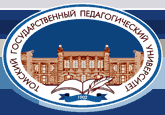 В музее торфа Томского государственного университета проводятся экскурсии:Музей торфа и его экспозицииИстория  исследований болот на Западно-Сибирской равнинеКакие бывают болота и кто их изучаетИз болот вышли и в болота войдем (роль болот в эволюции биосферы)Болота – важный компонент биосферы (функции болот)Как образовались болота  на Западно-Сибирской равнинеВ гостях у царевны лягушки (для детей 3- 6 лет)Знакомство с растительным миром болотКто живет на болотах (фауна болот) и болотная модаМир зеленого безмолвия (поэты, писатели  и художники -  о болотах)Экспедиции на болота  в полевых дневникахБолота Горного АлтаяАрхеологическая кладоваяСтрашилки болотные (мифы о болотах)Какое оно – самое большое Васюганское болотоВасюганское болото - особенности образования,  история его разведки, характеристика Болота и Великая отечественная война Болота и археологияКак много болот на земле (болота мира, России, Сибири, Томской области)Углеводородное богатство страны (все о торфе)Гете «Фауст» и как сказка становится былью (осушение болот) Почему торфяные залежи называют кладовой солнца? Как правильно ею пользоваться  (рациональное использование торфяных ресурсов)Разработка торфяных месторождений и получение торфяной продукцииКак развивалась торфяная промышленность, торфяная наука и торфяное образование за период 1917 – 2022 гг. Торфяные месторождения Томской области – на благо населению.